Косилка-плющилка Grass Mower 500Косилка-плющилка GM-500 с сегментно-пальцевым режущим аппаратом в составе с универсальной самоходной косилкой KSU-1 предназначена для скашивания без плющения (GM 500-01) или с плющением (GM 500-02) с укладкой в валок сеяных и естественных трав. Косилка оснащена универсальным режущим аппаратом с креплением сегментов на болтах для удобства сервисного обслуживания и повышенной поступательной скоростью движения ножа.В режиме копирования рельефа поля оптимальная длина среза растений даже на неровных полях достигается за счет применения регулируемых опорных башмаков, обеспечивающих надежное протекание всего процесса уборки. Модификация GM-500-02 оснащается регулируемыми резиновыми вальцами, обеспечивающими качественное и в тоже время бережное плющение трав, позволяющее существенно сократить время подсыхания массы в поле и, соответственно, её возможные потери от неблагоприятных погодных условий. Ряд защитных элементов в приводе обеспечивают защиту узлов косилки в условиях критических нагрузок и тем самым повышают её эксплуатационную надежность.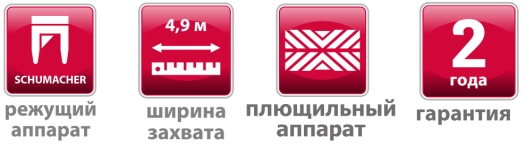 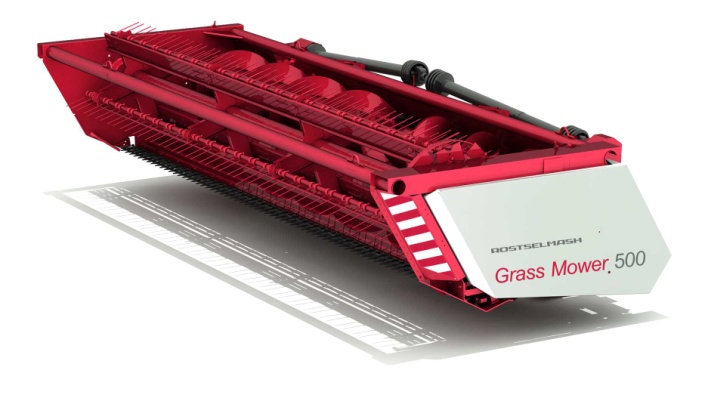 Качественные преимущества жатки для уборки трав Grass Mower 500ЦЕНА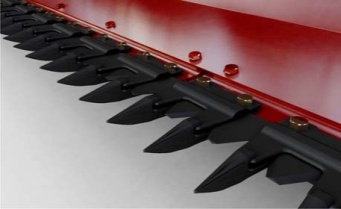 Качественный срезПроверенный режущий механизм обеспечивает великолепное качество среза и отменную эксплуатационную надежность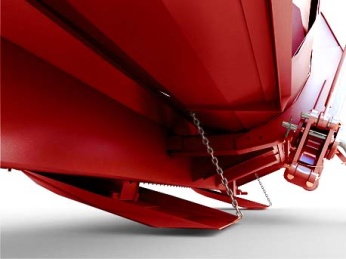 Система копирования рельефаВозможность копирования рельефа почвы гарантирует соблюдение установленной высоты среза и, соответственно, эффективное использование жатки на неровных полях.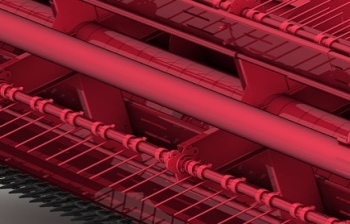 Повышенная надежностьУвеличенный диаметр трубы мотовила позволяет легко справляться с заготовкой зерносенажа и зеленого корма.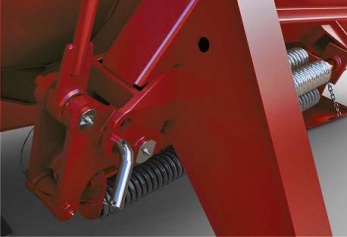 Минимум времени на обслуживаниеУдобно расположенные точки смазки, простая регулировка зазоров без проблем позволяют осуществлять текущее техническое обслуживание машины.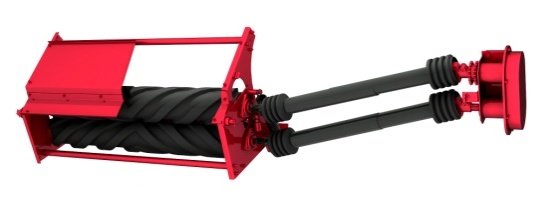 Плющильный аппарат (GM-500-02)Применение плющильного аппарата с резиновыми вальцами позволяет уменьшить время подсыхания массы, что позволяет существенно сократить возможные потери массы от неблагоприятных погодых условий.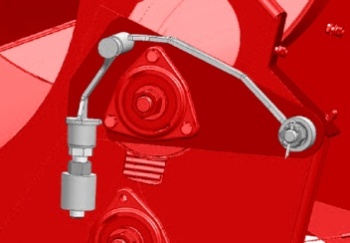 Адаптированность к неравномерным валкамСпециальный буфер обеспечивает гашение чрезмерных нагрузок при работе с неравномерной массой, что обеспечивает увеличение ресурса плющильного узла. Усиленный рычаг так же способствует повышению его эксплуатационной надежности.Технические характеристикиТехнические характеристикиМодельGrass Mower 500
(GM-500)ТипФронтальная, автоматически копирующая рельеф поля в продольном и поперечном направлениях на заданной высоте срезаШирина захвата (конструкционная), мм4950Ширина укладываемого валка, мм1000÷1500Мотовило4-х лопастное, грабельноеВысота среза, мм, 
- при копировании рельефа поля
- без копирования рельефа поля
50±15; 90±15; 130±15
от 50 до 950Режущий аппаратсегментно-пальцевый со стальными сдвоенными пальцами Ход ножей, мм85Частота среза, двойных ходов ходов/мин607±18Масса, кг
– с плющильным аппаратом
– без плющильного аппарата
1 942±55
1 526±45Габаритные размеры, мм
– длина
– ширина
– высота2 279±30
5 333±50
1 282±20